Federal Funding for American Indian Students 2023-2024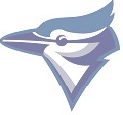 Students are identified by:	Budget:Title VI 506 Indian Student Eligibility	After School TutoringCertification Form Tribal Membership	TechnologyWe obtain copies of CDIB	ACT Prep Courses & Testing Fees(Certification Degree of Indian Blood)	Cultural Programs$15 / Hour for Support$25 / Hour for CertifiedTutors By School:Please feel free to reach out to your school’s tutor if you have any questions or need any informationCotteralMelanie BallCertified405.282.5928Central Barbara ChristiansonCertified405.282.0352Charter OakJoyce PowellSupport405.282.5964FogartyMichele BuffordSupport405.282.5932Guthrie Upper Elem Kendra McNewCertified405.282.5924Jr High Jordan AmanCertified405.282.5936 Stacy BlakeCertified Noah EstesCertifiedHigh School405.282.5913 or 5906